Участники проекта:Воспитанники 6-7 лет дошкольных учреждений: МДОУ «Детский сад № 38»,  МДОУ «Детский сад № 218»,  МДОУ «Детский сад № 231».Количество участников:- 15 воспитанников (одновременно)- 45 воспитанников (общее количество)  Тема: Экологическое образование детей дошкольного возраста.Цель: становление познавательного, эмоционально-нравственного, практически-действенного отношения к окружающей природе старших дошкольников.Девиз:Природа – это дом, в котором мы живем.И в нем шумят леса, текут и плещут реки.Храните этот дом, украшенный трудом,Другого дома нет на целом свете.Проведённые мероприятия30.03.2018г.  МДОУ «Детский сад № 231»	«Путешествие в лес» - познавательно-исследовательская деятельность  	Дети вспомнили правила безопасного поведения на природе: нельзя уходить в лес без взрослых, не трогать и не срывать грибы и ягоды, если рядом нет взрослых. Помогли Красной шапочке пройти через лес к своему домику, выполняя эти правила. Ребята провели опыт по фильтрованию воды и узнали новое правило безопасности: "нельзя пить нефильтрованную и не кипячёную воду". В продуктивной деятельности дети оформили знаки правил поведения в природе и подарили их Красной шапочке.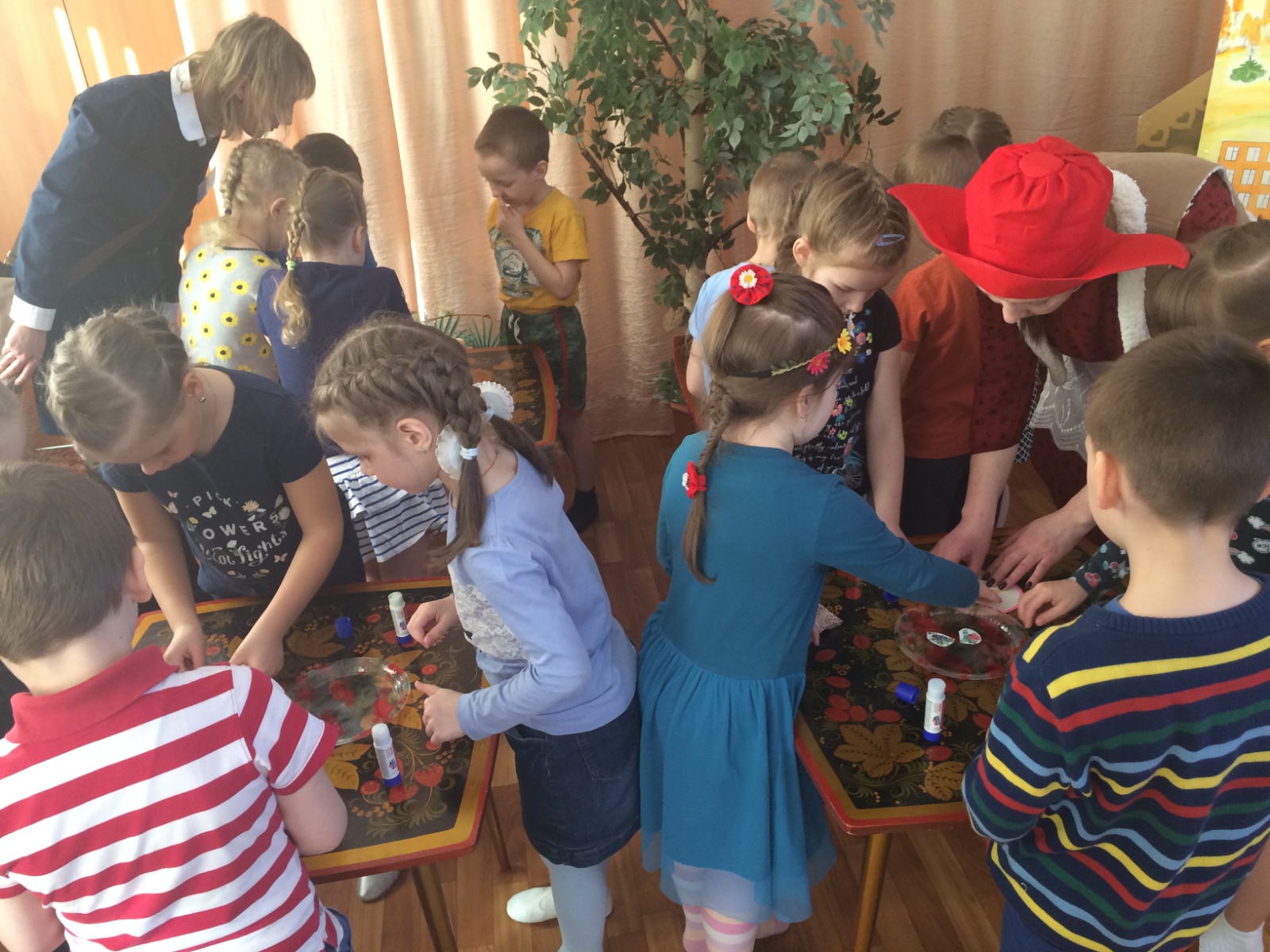 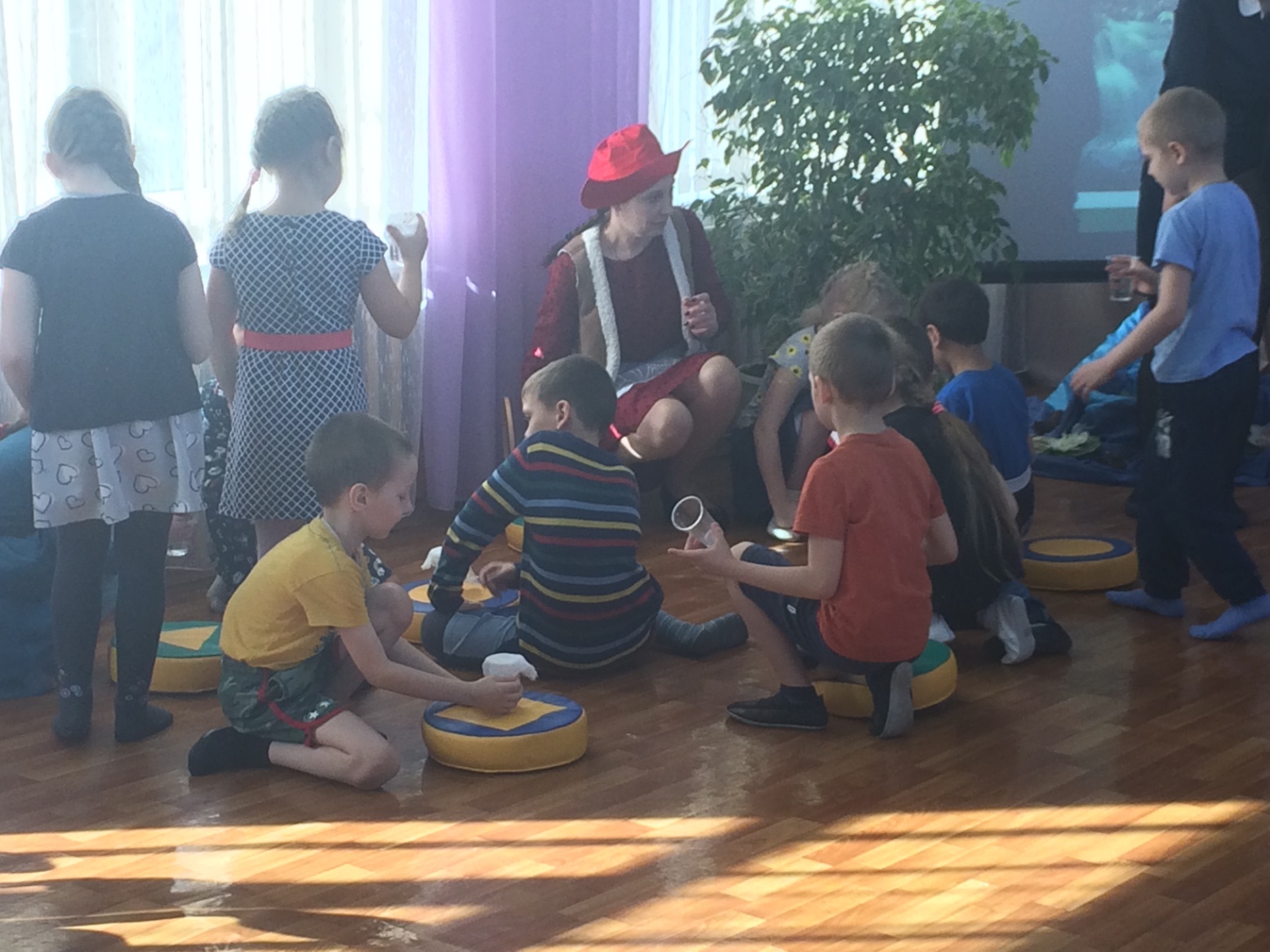 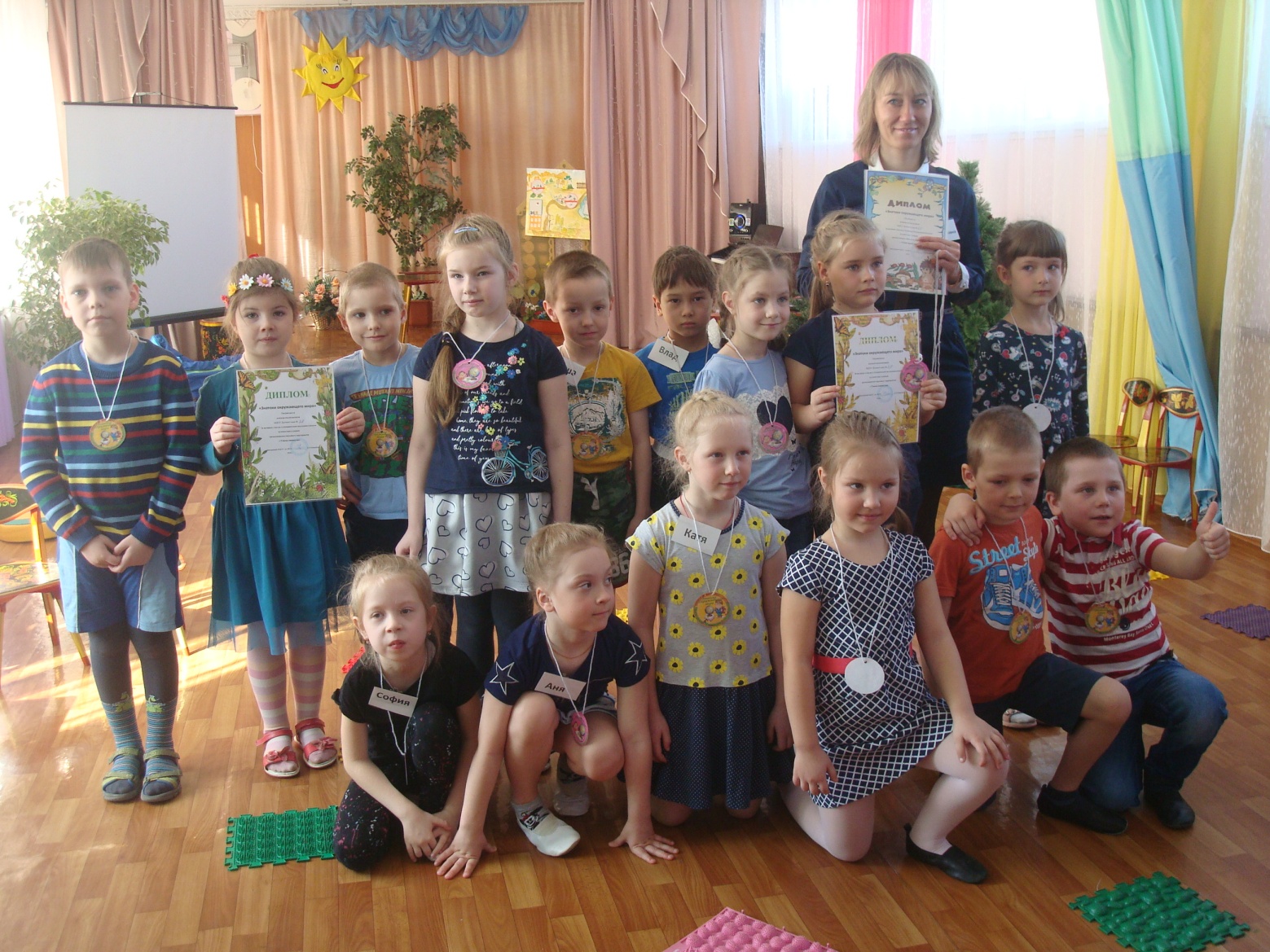 03.04.2018г. МДОУ «Детский сад № 218»«Праздник воды» - экологический праздник К ребятам в гости приходила Волшебница Вода, она была загрязнена и  попросила помощи у детей, чтобы они помогли ей очиститься. Дети узнали о разнообразии водных ресурсов: родниках, озёрах, реках, морях, океанах, узнали о проблеме их загрязнения. А так же выяснили, что вода  требует особой охраны.Дети пробовали солёную и пресную воду на вкус,  бережно передавали капельки воды, участвовали в соревнованиях «Очисти водоём». Научили Санька правилам поведения у водоёма.  Дети самостоятельно выполнили плакаты «Берегите Воду».  В итоге Волшебница Вода стала чистой  и в знак благодарности подарила каждому ребёнку бутылочку  питьевой  воды. 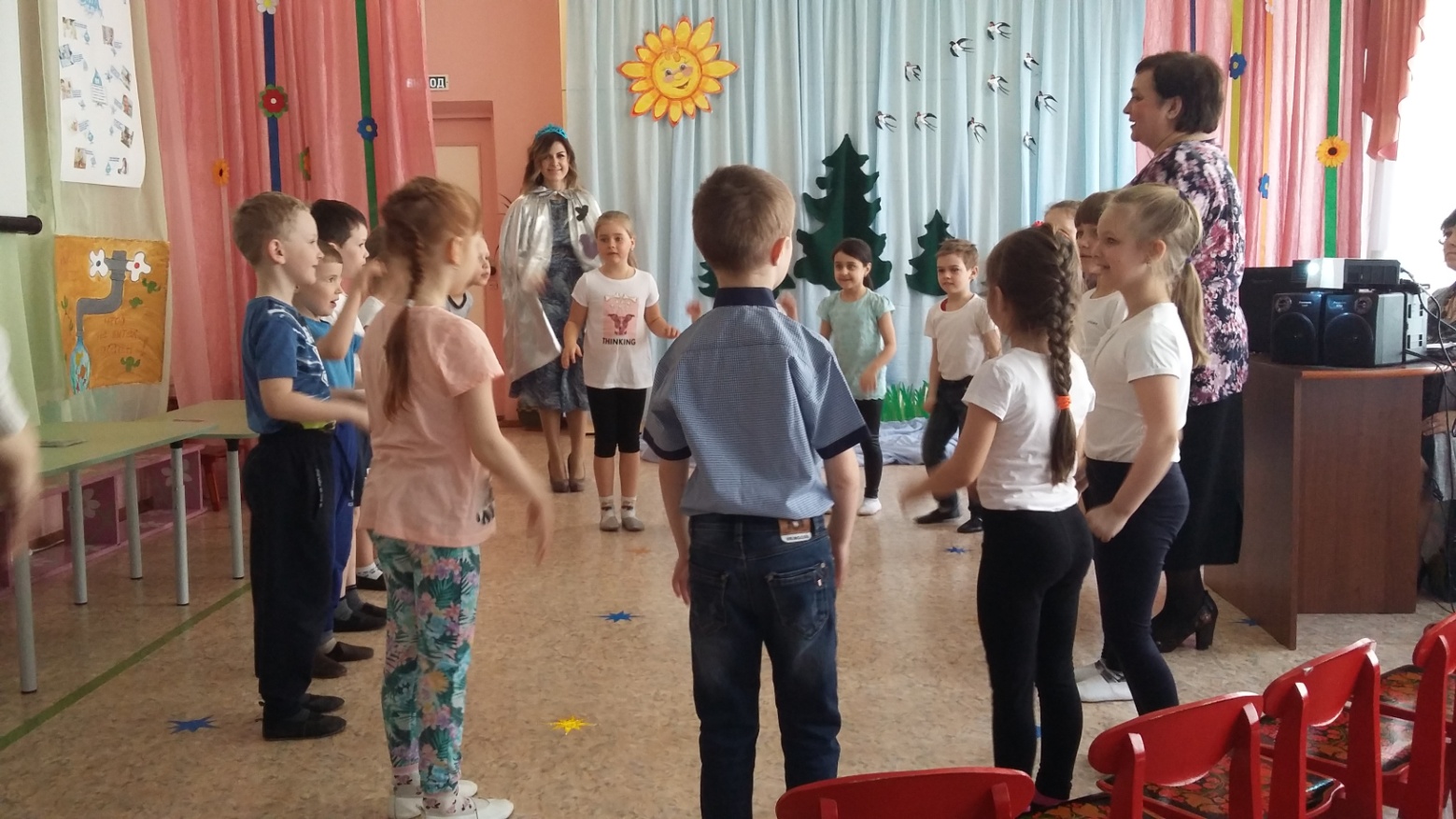 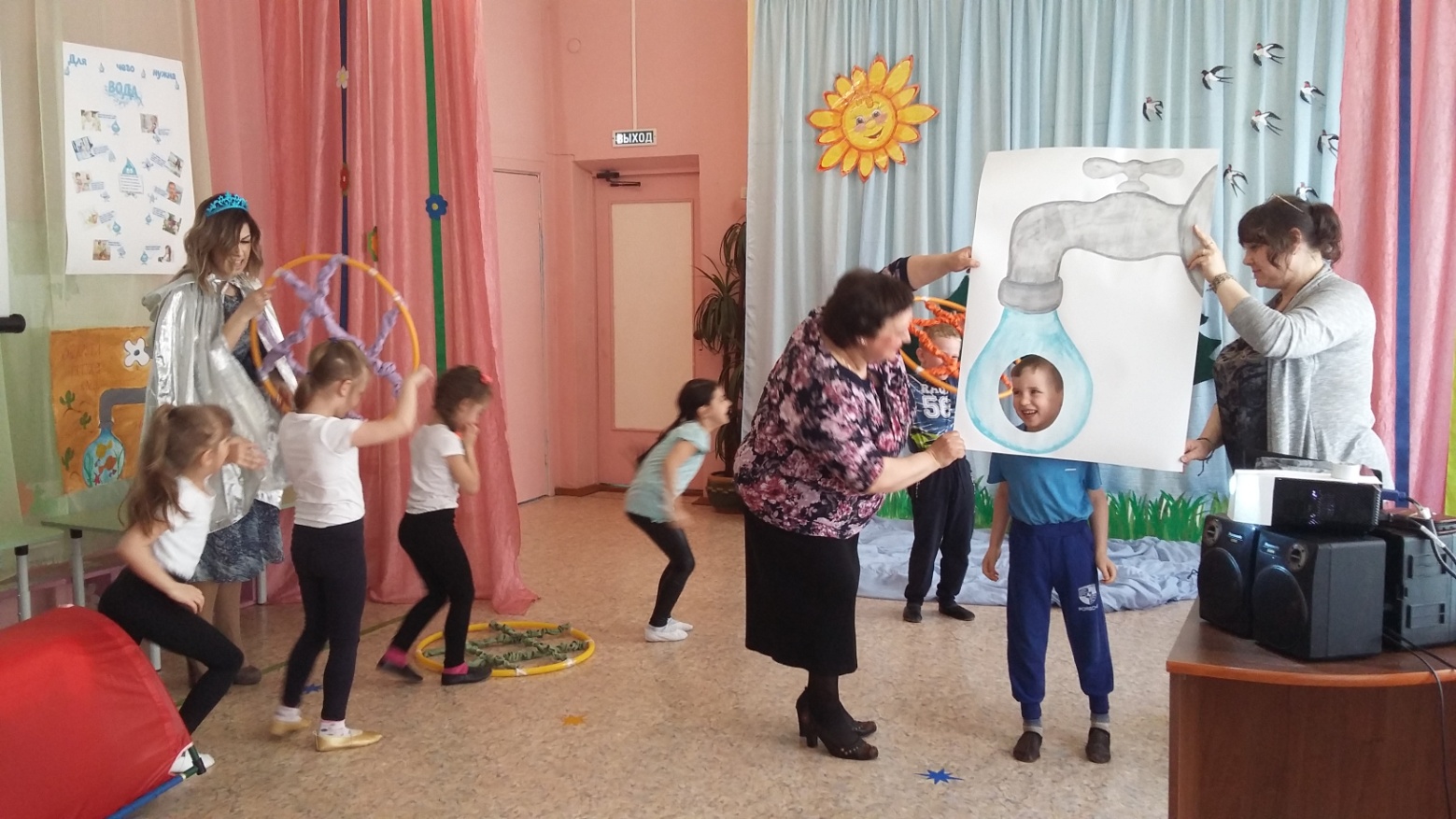 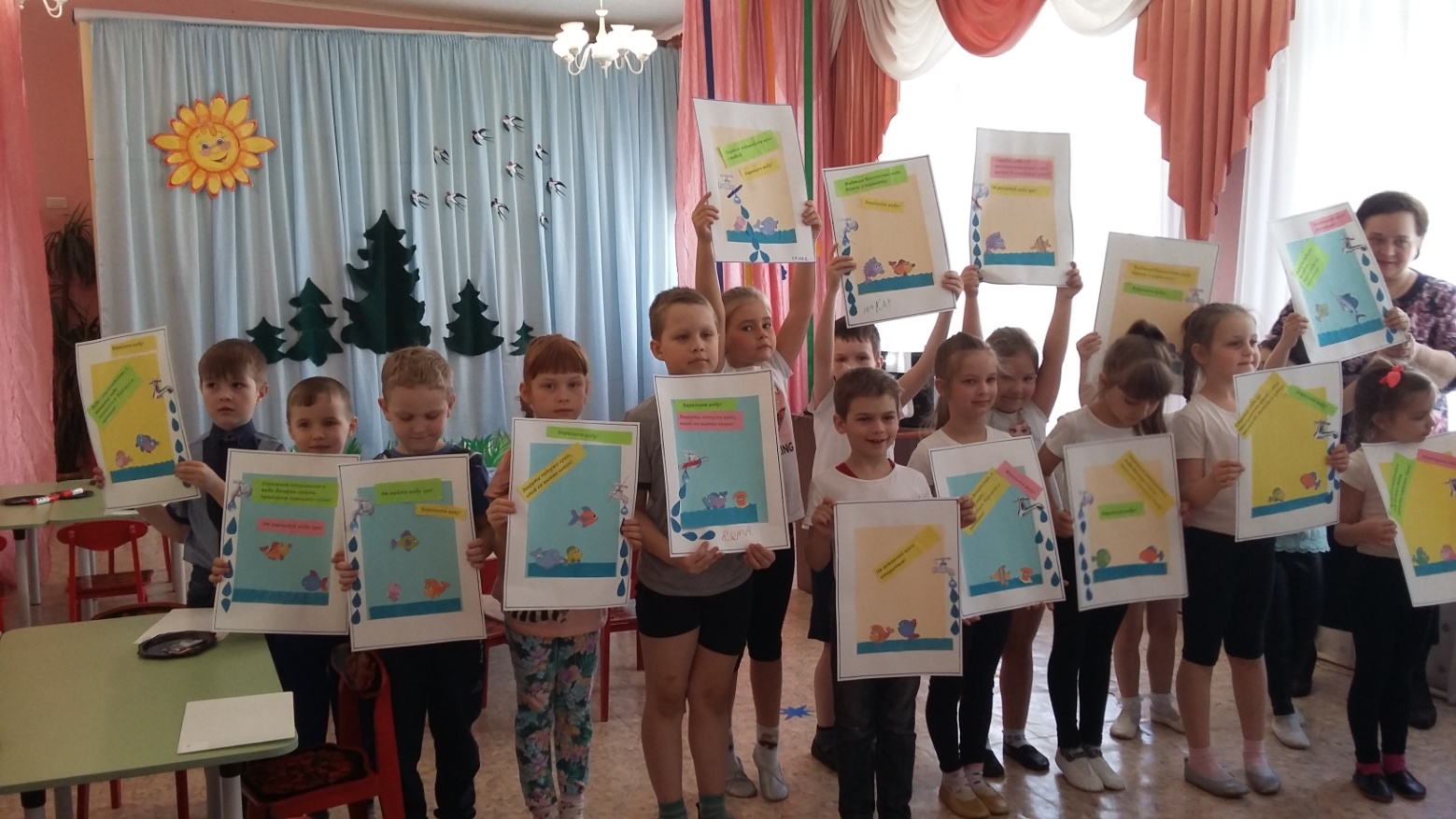 05.04.2018г. МДОУ «Детский сад № 38»«Записки путешественников» - экологическая игра - путешествиеДети с путешественником Семеном Семеновичем путешествовали по необъятным просторам нашей удивительной планеты: от зоны морозов, вечных льдов и снегов Арктики и Антарктиды до раскаленных песков знойной пустыни. Ребята спасли замерзших в ледниках животных, отыскали в песках спрятавшихся обитателей пустыни. Узнали, что хозяином Арктики является белый медведь, а в Антарктиде много пингвинов. Самое выносливое животное пустыни – верблюд. Свои воспоминания от путешествия дети отразят в рисунках.   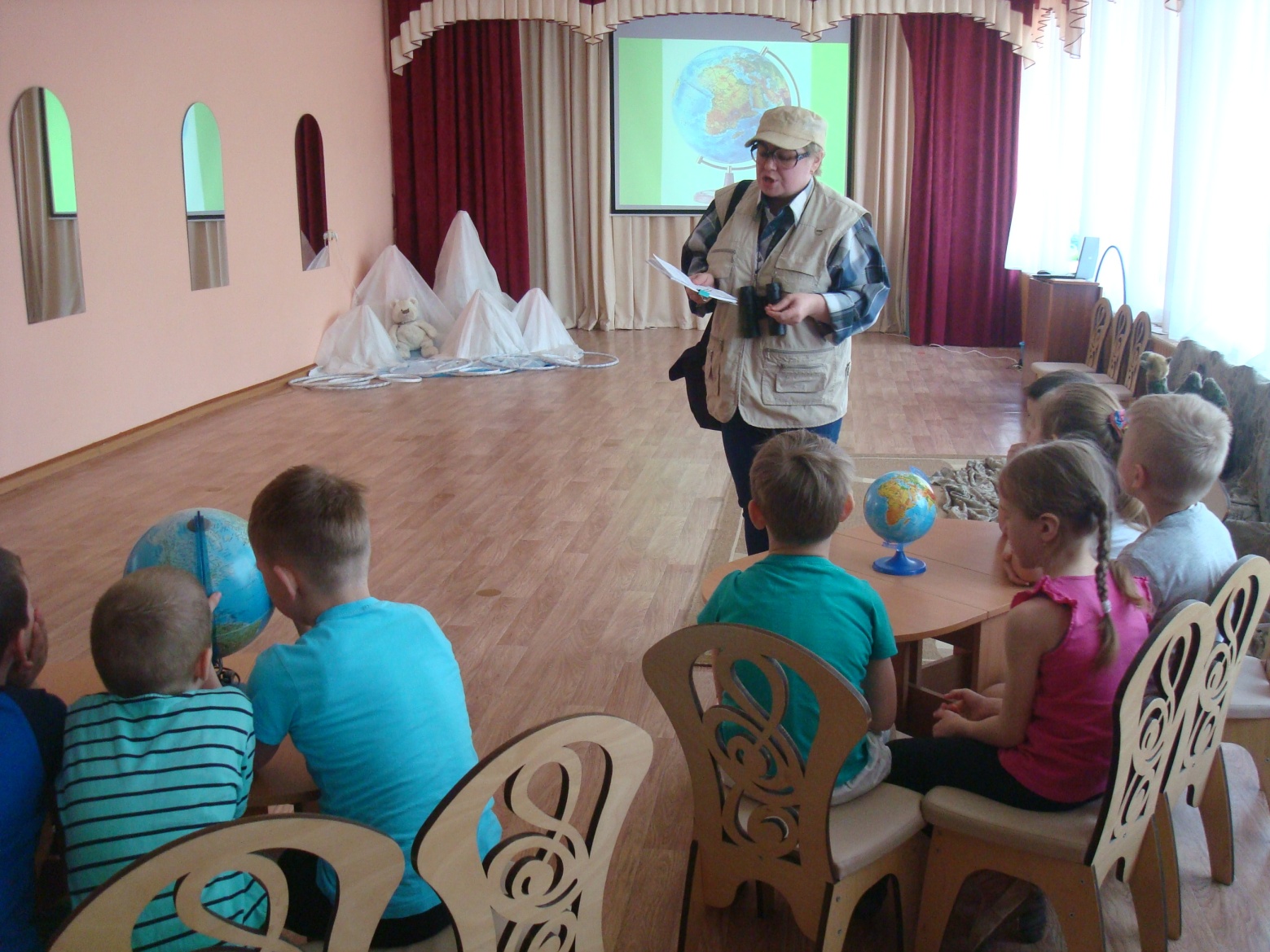 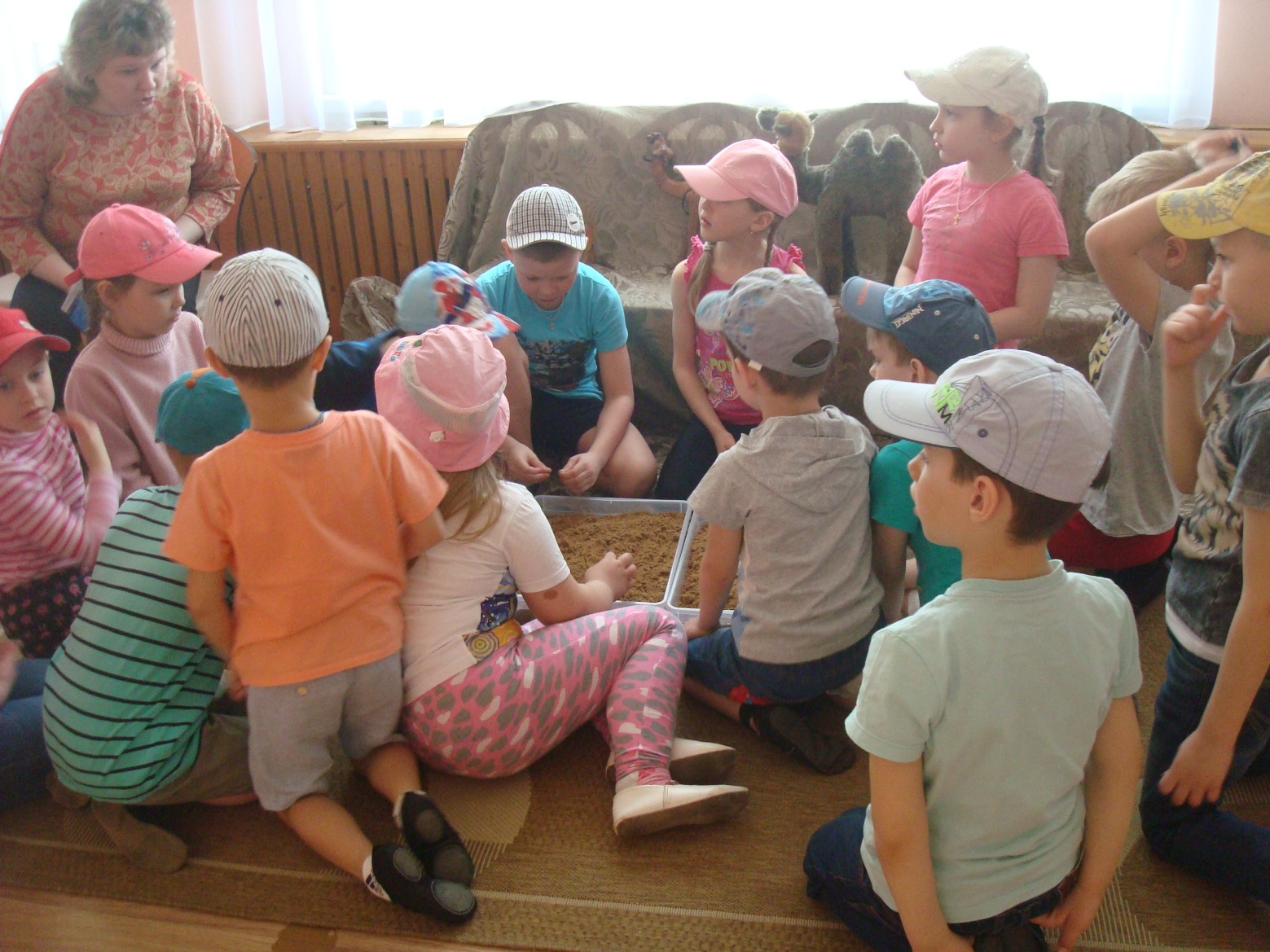 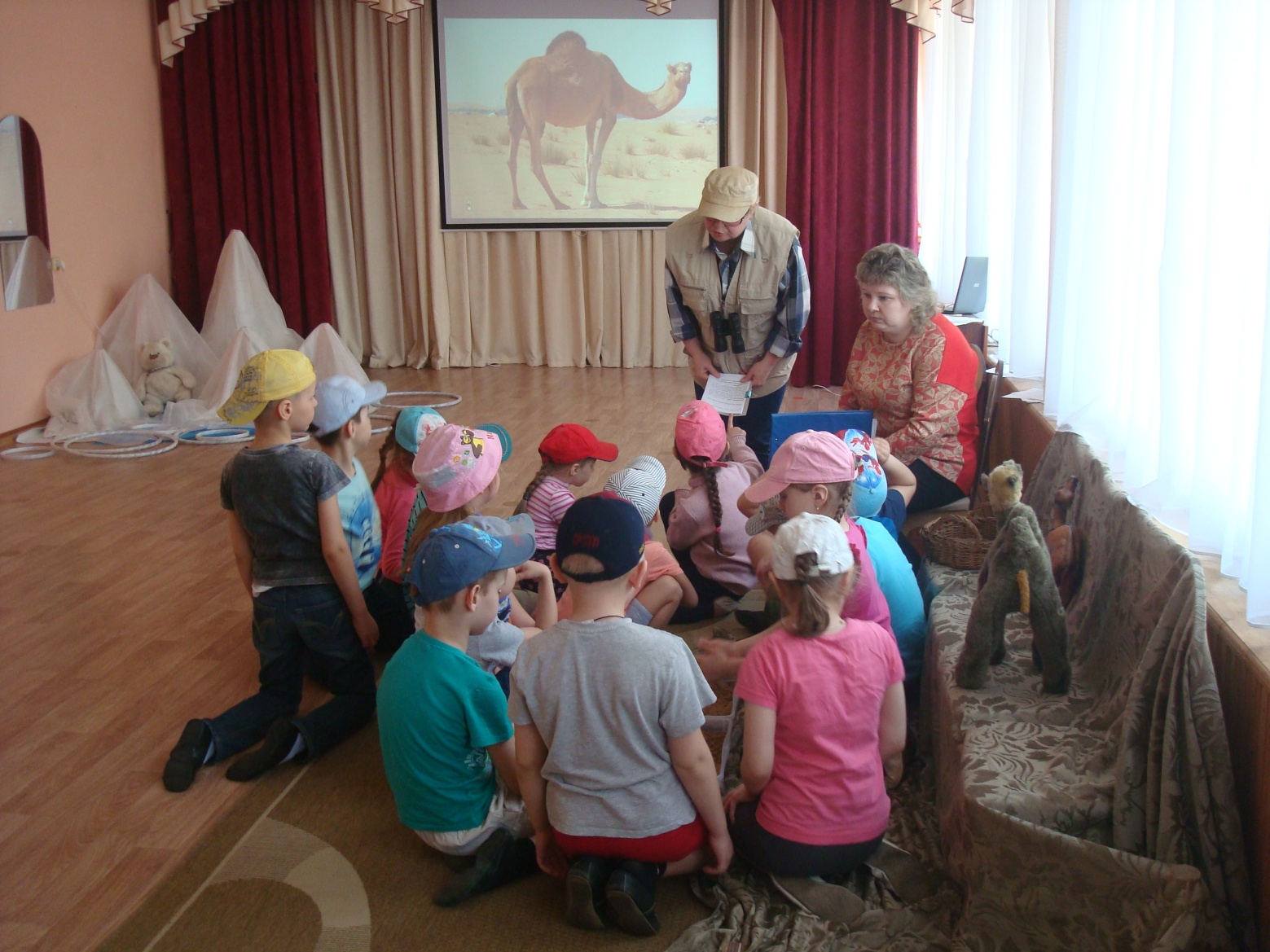 Результат:Дети расширили и углубили имеющиеся экологические представления, проявляют познавательную активность, любознательность, интерес к миру природы. Дети активно взаимодействуют со сверстниками и взрослыми, участвуют в совместных мероприятиях.Расширен опыт педагогов в проведении совместных мероприятий, сформированы профессиональные связи.Выстроены эмоционально комфортные взаимоотношения между педагогами и детьми в рамках сетевого взаимодействия.Ответственный: старший воспитатель МДОУ «Детский сад № 38» - Козлова С.В.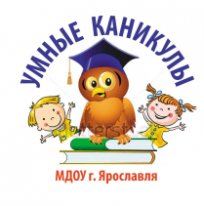 Отчет о проведении организационно-массовых мероприятий в рамках проекта «Умные каникулы - 2018»Дата проведенияДОУпланмероприятий30.03.2018МДОУ«Детский сад № 231»«Путешествие в лес» - познавательно-исследовательская деятельность  03.04.2018МДОУ«Детский сад № 218»«Праздник Воды» - экологический праздник05.04.2018МДОУ«Детский сад № 38»«Записки путешественников» - игра – путешествие